Curriculum Committee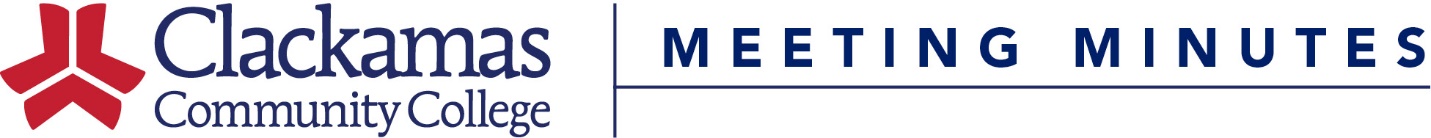 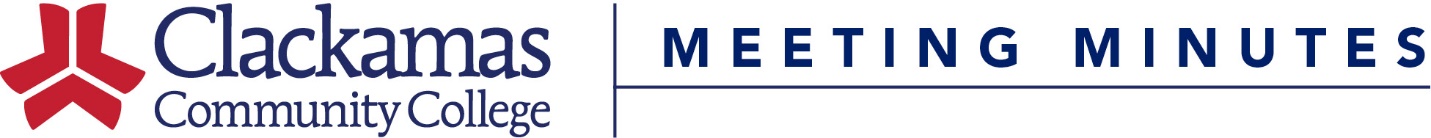 May 20, 2016Meeting AgendaPresent:  Jinyoung Park (ASG), Rich Albers, Karen Ash, Dustin Bare, Nora Brodnicki, Rick Carino, Frank Corona (Chair), Megan Feagles (Recorder), Sharron Furno, Darlene Geiger, Jason Kovac, Kara Leonard, Lilly Mayer, Jeff McAlpine (Alternate Chair), Suzanne Munro, Tracy Nelson, Scot Pruyn, Lisa Reynolds, Tara Sprehe, Sarah Steidl, Dru Urbassik, Helen Wand, MaryJean Williams (Alternate Chair)Guests:   Maria Corona, Kjirsten Severson, Shelly TracyAbsent:   Dave Bradley, Elizabeth Carney, Jeff Ennenga, Ida Flippo, Sue Goff, Shalee Hodgson, Lupe Martinez, Mike Mattson, David Plotkin, Cynthia RisanWelcome & IntroductionsApproval of MinutesApproval of the January 18, 2019 minutesMotion to approve, approvedConsent AgendaCourse Number ChangesCourse Credits/Hours ChangeCourse Title ChangeReviewed Outlines for ApprovalMotion to approve, approvedInformational ItemsCatalog DeadlinesDru Urbassik presentedDepartment files were due last Friday. Items can be approved for 19-20 until the last meeting in June.ASG Involvement in Curriculum CommitteeFrank Corona presentedFrank, Jinyoung, and John Ginsburg met to discuss ASG’s involvement in the Committee.Thank you to Jinyoung Park for representing ASG at Curriculum Committee. They will bring an important student perspective to the meetings.PLOsDental Assistant CCMaria Corona presentedRemoving several PLOs that are written more as measures, than outcomes. Old BusinessCWE SLOsFrom 11/16/18 meeting minutes: Sub-Committee will look at the 180’s, reach out to departments, and bring back a recommendation for global 180 SLOs.Lisa Reynolds presentedThere are 4 180’sGRN-180 is not a CWEIt is recommended that Yvonne change the number because anything numbered -180 or -280 is a CWE in CCWD’s eyes.TTL-180Department is willing to change it to -280OST-180An old course from David Blessman’s time. It was last offered in 18/SPIs it ok that WET-280 has different Student Learning Outcomes?WET-280 is set up very differently from other -280s. The current outcomes expand upon the global CWE SLOsCurriculum Committee recommends the global CWE SLOs be recommended, not required.Curriculum Office will update the information on the websiteNew BusinessNew CoursesFRP-203Shelly Tracy presentedReason for new course from outline: “Community and industry request”Jeff Ennenga has updated the SLOs based on feedback from last timeSLO5: issue regarding how to assess obtaining approvalSLO6: issue regarding how to assess participation in a meetingThe SLOs do not seem to reference events occurring in the classroom itself. Not Approved: Jason will work with Jeff to revise the SLOs. NOT APPROVEDPHL-216Kjirsten Severson presentedReason for new course from outline: “With its narrower focus, this course replaces the one-term broad overview of the entire history of philosophy (PHL-215)”Motion to approve, approvedWR-128Jeff McAlpine presentedReason for new course from outline: run twice as a -199, developed by Nursing Department to support their students…” also appropriate support for students in STEM, social sciences, and science in which APA style is required”Would support students outside of Nursing as wellMotion to approve, approvedAnything else for the Good of the Order-Meeting Adjourned-1.  Course Title Change2. Course Hours Change3. Course Number Change4. Outlines Reviewed for ApprovalNext Meeting: February 15, 2019 CC127 8-9:30amCourse NumberFormer TitleNew TitleHD-144Assertive CommunicationAssertivenessJ-222Advanced Broadcast JournalismPod, Broad and Social - Advanced Journalism Across Platforms Course NumberTitleChangeCDT-103Computer-Aided Drafting I66 LE/LA; 3 CreditsCourse NumberTitleNew Course NumberCourse NumberTitleART-119Time-Based Art2019/SPBA-111General Accounting I2019/SPBA-217Budgeting for Managers2019/SPBI-211General Biology for Science Majors (Cellular Biology)2019/SPCDT-103Computer-Aided Drafting I2019/SUFR-101First-Year French I2019/SPFR-102First-Year French II2019/SPFR-103First-Year French III2019/SPFR-201Second-Year French I2019/SPFR-202Second-Year French II2019/SPFR-203Second-Year French III2019/SPGER-102First-Year German II2019/SPHD-144Assertiveness 2019/SPHD-280Human Development/CWE2019/SPHE-163Body & Drugs I: Introduction to Abuse & Addiction2019/SPHE-164Body & Drugs II: Alcohol2019/SPJ-222Pod, Broad and Social - Advanced Journalism Across Platforms 2019/SPJ-226Introduction to College Newspaper: Design & Production2019/SPJ-227Intermediate College Newspaper: Design & Production2019/SPMTH-082EMath for High Purity Water2019/SPMTH-211Fundamentals of Elementary Math I2019/SPMTH-212Fundamentals of Elementary Math II2019/SPMTH-213Fundamentals of Elementary Math III2019/SPMUS-247Sound for Media2019/SPPE-280Physical Education/CWE2019/SP